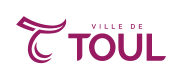 Femmes Relais organise la brocante de Régina Village à Toul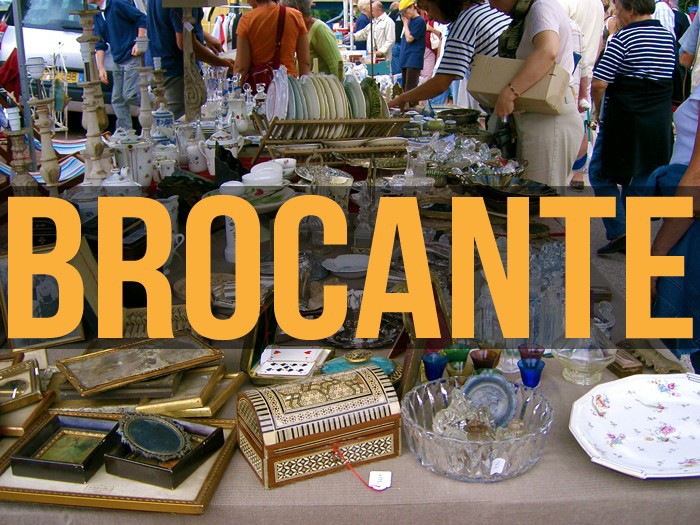 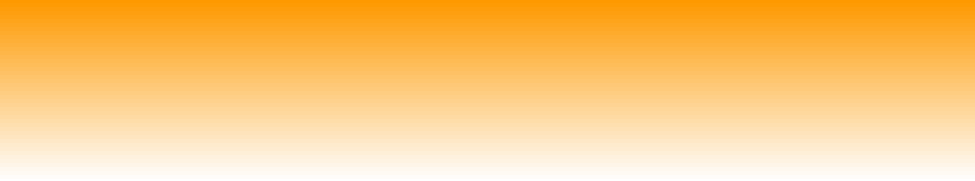 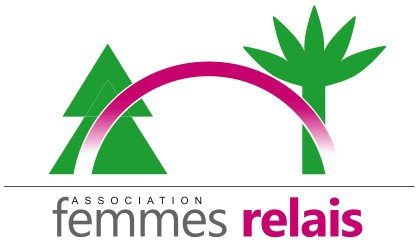 Tél : 03.83.63.55.80Email : association.femmes-relais@wanadoo.fr Inscription : Uniquement au bureau de l'Association !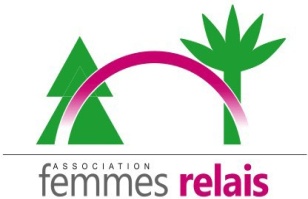 Joindre obligatoirement copie de votre pièce d'identité + règlement.Espace André Malraux Place Henri Miller 54200 Toul03.83.63.55.80Les participants sont tenus de signer le présent règlement et de le respecter dans son intégralité.- Article 1 :Le vide grenier est ouvert uniquement aux particuliers et aux associations touloises (loi 1901). Les professionnels de la vente au déballage, brocanteurs ou antiquaires, sont refusés.Seuls les objets personnels peuvent être vendus à l’exception des armes et munitions, des matières dangereuses, des animaux vivants et des CD ou DVD gravés pr les particuliers. La vente d’alimentation et boissons est réservée exclusivement aux organisateurs. Les organisateurs se réservent le droit de réclamer une amende à tout contrevenant.Article 2 :Pour s’inscrire il faut: remplir un bulletin d’inscription, signer l’attestation sur l’honneur située en bas du bulletin d’inscription valant acceptation du présent règlement, fournir une photocopie recto/verso de votre pièce d’identité et payer un droit d’inscription.8 euros par emplacement de 5m, possibilité de prendre plusieurs emplacements contigus.Article 3 :Si un exposant ne se trouve pas à son emplacement à 8h sans avoir prévenu de son retard, les organisateurs se réservent le droit de disposer dudit emplacement et de le réattribuer.En raison des frais engagés aucun emplacement ne pourra être remboursé pour cause d’intempéries, de mévente, de mauvais emplacement…etc.…En cas d’absence ou de désistement d’un exposant, il ne sera effectué aucun remboursement.Article 4 :Les exposants seront accueillis de 6h30 à 8h00 pour leur installation. Ils devront avoir leur pièce d’identité avec eux, et ils sont tenus d’accepter l’emplacement qui leur est attribué. Les véhicules ne sont acceptés sur place que le temps de décharger, ils doivent être garés à l’extérieur de la manifestation le plus rapidement possible.Après 8h aucun véhicule ne sera toléré sur le périmètre de la manifestation et aucun exposant ne sera plus accepté. Pas d’accès aux véhicules avant 17h sauf en cas de force majeure.- Article 5 :Tout exposant devra respecter la place qui lui aura été attribuée. A la fin de la manifestation l’emplacement doit obligatoirement être nettoyé par l’exposant.Le vide grenier n’est pas une déchetterie, les invendus et les sacs poubelles repartent avec leur propriétaire en fin de journée.Si l’emplacement n’est pas laissé propre ou s’il y a des dégradations les organisateurs se réservent le droit de poursuivre l’exposant afin de réclamer une indemnisation.Article 6 :Les organisateurs se réservent le droit de refuser ou d’expulser tout participant qui ne respecte pas la réglementation ou qui troublerait l’ordre au sein de la manifestation et ce sans pouvoir réclamer d’indemnisation ou de remboursement.Article 7 :Chaque exposant est responsable de son matériel. Les organisateurs déclinent toute responsabilité en cas de perte, vol ou casse ou toute autre détérioration des objets exposés.En cas de non respect de la législation, les organisateurs ne pourront être tenus pour responsables d’un éventuel accident.Les organisateurs ne répondent pas non plus des cas de force majeure : orage, tempête ou tout autre événement imprévu.Article 8 :Il est interdit de faire du feu ou un barbecue sur le périmètre du vide-grenier en dehors des organisateurs.Renseignements par téléphone : Association Femmes Relais 03.83.63.55.80 (8h-12h / 13h30- 16h30).INSCRIPTION*à retourner impérativement avant le 12 Juin 2022 à l'adresse suivante : Association Femmes Relais - Espace André Malraux 1 étage - Place Henri Miller - 54200 TOULTarifs :10€ l’emplacement de 5m. linéaires (possibilité de prendre plusieursemplacements).Un emplacement gratuit de 5m (sur réservation), par foyer riverain, Uniquement sur le périmètre du vide-grenier.Les recettes seront intégralement reversées à l’association Femmes Relais qui a pour but de :regrouper des femmes de toutes origines et toutes les personnes adhérant à ces buts / favoriser les échanges interculturels en valorisant les cultures de chacune / permettre une insertion des populations étrangères dans la société française / viser l’autonomie et l’indépendance des femmes et des familles dans tous les actes de la vie quotidienne.Je soussigné(e) :NOM : ......................................................... PRÉNOM : ..................................................ADRESSE : .............................................................................................................................TÉL : .......................................................e-mail : ...................................................Je déclare sur l’honneur : ne pas participer à plus de 2 manifestations de même nature au cours de l’année civile. (art R321-9 du code pénal). Je m'engage à respecter le règlement intérieur ci-contre.Je souhaite réserver un emplacement de	mètres,Je joins les pièces suivantes obligatoires et nécessaires à mon inscription : photocopie de la pièce d'identité recto/versomon chèque d'un montant de	à l'ordre de l'associationFemmes Relais.Date et signature de l'exposant : ............................................................*Inscription validée après réception du règlement par chèque et des documents dûment complétés